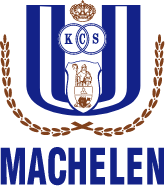 AANMELDINGSFORMULIER OPEN TRAININGOndergetekende, (naam van de ouder),_________________________________________________________________________________________________wens mijn kind aan te melden voor deelname aan de Open Training op woensdag 18 en vrijdag 20 mei 2022:Naam & voornaam kind: _____________________________________________________________________
Geboortedatum kind: ________________________________________________________________________Adres: ________________________________________________________________________________________
Gsm nummer ouder(s): ______________________________________________________________________Ik neem kennis van het feit dat:KCS Machelen niet verantwoordelijk kan worden gesteld voor (sport) ongevallen in aanloop naar, tijdens of na de open trainingen. deelname aan de open trainingen geen garantie is op inschrijving voor het voetbalseizoen 2022-2023. Kinderen worden ingeschreven a rato van de beschikbare plaatsen per leeftijdscategorie. Handtekening ouder(s):						Datum:________________________						________________________